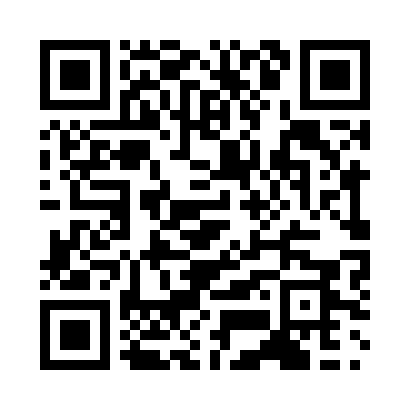 Prayer times for Bandza Moke, CongoWed 1 May 2024 - Fri 31 May 2024High Latitude Method: NonePrayer Calculation Method: Muslim World LeagueAsar Calculation Method: ShafiPrayer times provided by https://www.salahtimes.comDateDayFajrSunriseDhuhrAsrMaghribIsha1Wed4:415:5311:553:165:587:052Thu4:415:5311:553:175:587:053Fri4:415:5211:553:175:587:054Sat4:415:5211:553:175:587:055Sun4:415:5211:553:175:587:056Mon4:405:5211:553:175:587:057Tue4:405:5211:553:175:587:058Wed4:405:5211:553:175:587:059Thu4:405:5211:553:175:587:0610Fri4:405:5211:553:185:587:0611Sat4:405:5211:553:185:587:0612Sun4:405:5211:553:185:587:0613Mon4:405:5211:553:185:577:0614Tue4:395:5211:553:185:577:0615Wed4:395:5211:553:185:587:0616Thu4:395:5211:553:185:587:0617Fri4:395:5211:553:195:587:0618Sat4:395:5211:553:195:587:0619Sun4:395:5211:553:195:587:0720Mon4:395:5211:553:195:587:0721Tue4:395:5211:553:195:587:0722Wed4:395:5211:553:195:587:0723Thu4:395:5311:553:205:587:0724Fri4:395:5311:553:205:587:0725Sat4:395:5311:553:205:587:0826Sun4:395:5311:563:205:587:0827Mon4:395:5311:563:205:587:0828Tue4:395:5311:563:205:587:0829Wed4:395:5311:563:215:597:0830Thu4:395:5311:563:215:597:0931Fri4:395:5311:563:215:597:09